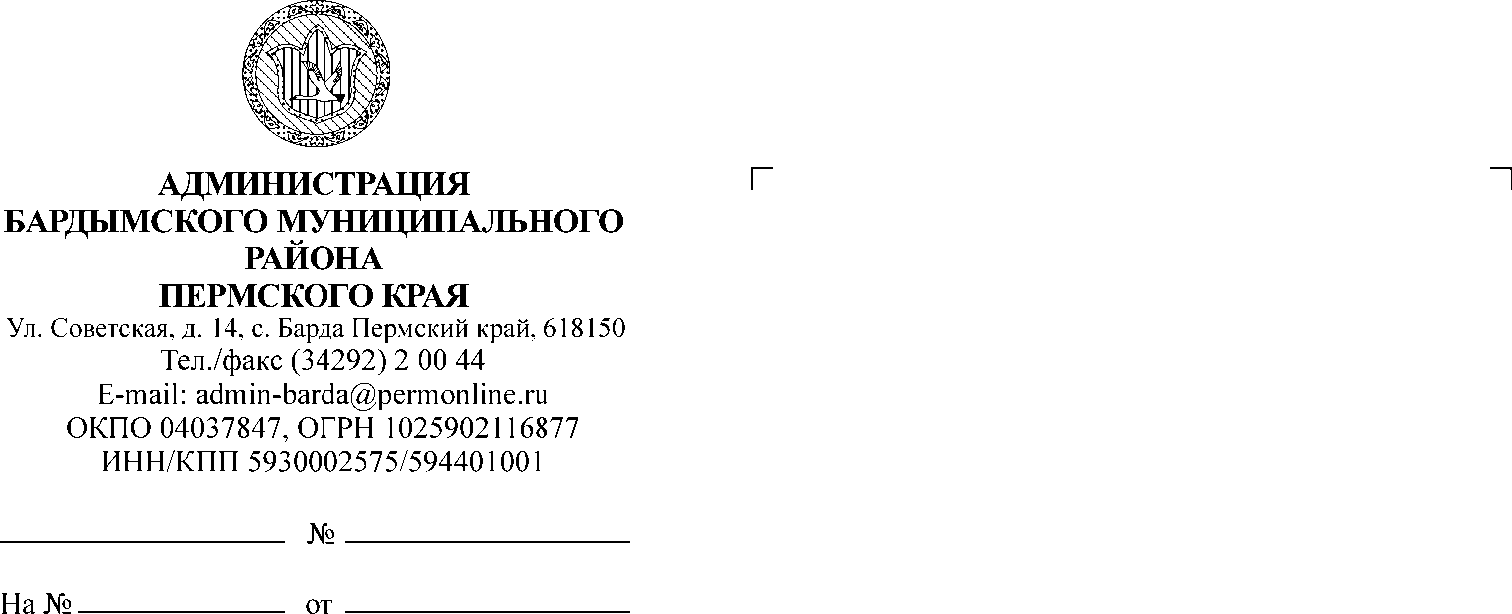 ДУМА БАРДЫМСКОГО МУНИЦИПАЛЬНОГО ОКРУГАПЕРМСКОГО КРАЯДВЕНАДЦАТОЕ ЗАСЕДАНИЕРЕШЕНИЕО принятии к рассмотрению проекта отчета об исполнении бюджета Бардымского муниципального района за 2020 год и назначении публичных слушанийВ соответствии со статьей 16 Федерального закона от 06.10 2003 № 131-ФЗ «Об общих принципах организации местного самоуправления в Российской Федерации», Уставом Бардымского муниципального округа и статьей 43 Положения о бюджетном процессе в Бардымском муниципальном округе, утвержденного решением Думы Бардымского муниципального округа от 24.12.2020 № 83,  Дума Бардымского муниципального округаРЕШАЕТ:      1. Принять к рассмотрению проект решения Думы Бардымского муниципального округа «Об утверждении отчета об исполнении бюджета Бардымского муниципального района за 2020 год».      2. Назначить публичные слушания по проекту решения Думы Бардымского муниципального округа «Об утверждении отчета об исполнении бюджета Бардымского муниципального района за 2020 год» на 06.05.2021 в 10:00 в зале заседания администрации Бардымского муниципального округа. 3. Создать организационный комитет по проведению публичных слушаний в количестве 5 человек в составе:      1) Мукаева Р.Р., депутата Думы Бардымского муниципального округа, председателя постоянной комиссии по бюджету, налоговой политике и финансам;      2)  Уразаева М.М., депутата Думы Бардымского муниципального округа;      3) Туйгильдина И.С., заместителя главы администрации Бардымского муниципального округа по экономическому  развитию;      4) Сакаева А.Г., начальника Управления финансов администрации Бардымского муниципального округа;      5) Зайникаевой Г.И., консультанта Управления дел администрации Бардымского муниципального округа.      4. Все замечания и предложения по предлагаемой теме публичных слушаний направить в Думу Бардымского муниципального округа в срок до 12:00 часов до 04.05.2021 по адресу: Пермский край, с.Барда, ул. Советская, д. 14,     кабинет 25, 26, телефон 2 22 88, 2 06 43, на адрес электронной почты: zemsk-barda@mail.ru. 5. Опубликовать настоящее решение в газете «Тан» («Рассвет») и разместить на официальном сайте Бардымского муниципального округа Пермского края барда.рф.6. Контроль исполнения настоящего решения возложить на председателя постоянной комиссии по бюджету, налоговой политике и финансам Мукаева Р.Р.Председатель Думы Бардымского муниципального округа			                            И.Р. ВахитовГлава муниципального округа –глава администрации Бардымскогомуниципального округа				                                    Х.Г. Алапанов22.04.2021ДУМА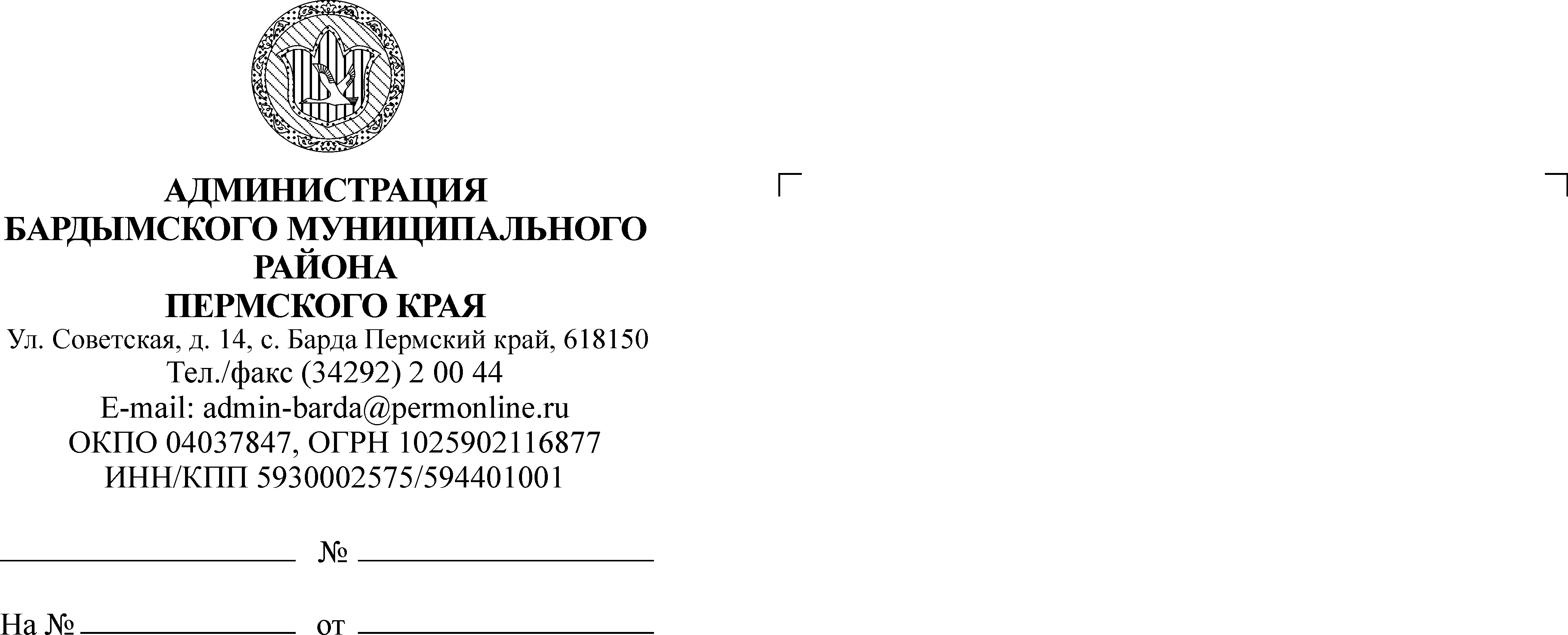 БАРДЫМСКОГО МУНИЦИПАЛЬНОГО ОКРУГАПЕРМСКОГО КРАЯ  ЗАСЕДАНИЕРЕШЕНИЕ Об утверждении годового отчета об исполнениибюджета Бардымского муниципальногорайона за 2020 годВ соответствии со ст. 264.2 Бюджетного Кодекса Российской Федерации и ст. 44 Положения о бюджетном процессе в Бардымском муниципальном округе, утвержденного решением Думы Бардымского муниципального округа от 24.12.2020 № 83,  Дума Бардымского муниципального округа РЕШАЕТ:      1. Утвердить годовой отчет об исполнении бюджета Бардымского муниципального района за 2020 год по доходам в сумме 1 066 774,2  тыс.руб., по расходам в сумме 1 079 880,6 тыс.руб. с дефицитом бюджета Бардымского муниципального района в сумме 13 106,4 тыс.руб., и со следующими показателями:      1) доходов бюджета Бардымского муниципального района за 2020 год  по кодам классификации доходов бюджетов согласно приложению 1 к настоящему решению;      2) расходов  бюджета Бардымского муниципального района за 2020 год по разделам, подразделам, целевым статьям и видам расходов классификации расходов бюджетов согласно приложению 2 к настоящему решению;      3) расходов  бюджета Бардымского муниципального района за 2020 год по ведомственной структуре расходов бюджета согласно приложению 3 к настоящему решению;     4) источников финансирования дефицита бюджета Бардымского муниципального района за 2020 год по кодам классификации источников финансирования дефицитов бюджетов согласно приложению 4 к настоящему решению;    5)  расходы бюджета Бардымского муниципального района за 2020 год по  целевым статьям (муниципальным программам и непрограммным направлениям)  классификации расходов бюджетов согласно приложению 5 к настоящему решению;    6) отчет об исполнении бюджетных ассигнований дорожного фонда Бардымского муниципального района  за 2020 год согласно приложению 6 к настоящему решению;    7) отчет об использовании бюджетных ассигнований резервного фонда Администрации Бардымского муниципального района за 2020 год согласно приложению 7 к настоящему решению.        2. Настоящее решение опубликовать в районной газете «Тан» («Рассвет») и разместить на официальном сайте Бардымского муниципального округа Пермского края.        3. Контроль исполнения настоящего решения возложить на председателя постоянной комиссии по бюджету, налоговой политике и финансам Мукаева Р.Р.Председатель ДумыБардымского муниципального округа                                                       И.Р.Вахитов                                    Глава муниципального округа-	глава администрации Бардымскогомуниципального округа                                                                            Х.Г.Алапанов                                                                                                                                             Приложение 1                                                                                       к решению Думы                                                                                       Бардымского муниципального округа                                                                                        от __________ № ______Отчет об исполнении бюджетаБардымского муниципального района по доходамза 2020 годПриложение 2                                                                                           к решению Думы                                                                                           Бардымского муниципального округа                                                                                            от __________  № _______Расходы бюджета Бардымского муниципального района за 2020 год по разделам, подразделам, целевым статьям классификации расходов бюджетов, тыс. рублей                                                                                                      Приложение 3                                                                                            к решению Думы                                                                                            Бардымского муниципального округа                                                                                           от ____________  № _____Расходы бюджета Бардымского муниципального района за 2020 год по ведомственной структуре расходов бюджета, тыс. рублей                                                                                                      Приложение 4                                                                                            к решению Думы                                                                                            Бардымского муниципального округа                                                                                           от ___________  № ______Источники финансирования дефицита бюджета Бардымского муниципального района за 2020 год по кодам классификации источников финансирования дефицитов                                                                                         Приложение 5                                                                                          к решению Думы                                                                                          Бардымского муниципального округа                                                                                          от __________ № ______Расходы бюджета Бардымского муниципального района за 2020 год по  целевым статьям (муниципальным программам и непрограммным направлениям) в классификации расходов бюджетов, тыс. рублей                                                                                         Приложение 6                                                                                         к решению Думы                                                                                         Бардымского муниципального округа                                                                                         от ___________  № _______                                                                                          Приложение 7                                                                                          к решению Думы                                                                                          Бардымского муниципального округа                                                                                          от _________ № ______Отчетоб использовании  бюджетных ассигнований резервного фонда Администрации Бардымского муниципального района за 2020 год21.04.2021                       № 191Наименование показателяКод дохода по бюджетной классификацииУтвержденные бюджетные назначенияИсполненоОтклонение% исп.Доходы бюджета - ВсегоХ1 089 152 334,741 066 774 181,42-22 378 153,3297,9          в том числе: 
НАЛОГОВЫЕ И НЕНАЛОГОВЫЕ ДОХОДЫ000 1 00 00000 00 0000 000146 926 076,56171 796 709,7924 870 633,23116,9НАЛОГИ НА ПРИБЫЛЬ, ДОХОДЫ000 1 01 00000 00 0000 00049 266 806,1257 355 405,658 088 599,53116,4Налог на доходы физических лиц000 1 01 02000 01 0000 11049 266 806,1257 355 405,658 088 599,53116,4Налог на доходы физических лиц с доходов, источником которых является налоговый агент, за исключением доходов, в отношении которых исчисление и уплата налога осуществляются в соответствии со статьями 227, 227.1 и 228 Налогового кодекса Российской Федерации000 1 01 02010 01 0000 11049 266 806,1255 280 017,956 013 211,83112,2Налог на доходы физических лиц с доходов, полученных от осуществления деятельности физическими лицами, зарегистрированными в качестве индивидуальных предпринимателей, нотариусов, занимающихся частной практикой, адвокатов, учредивших адвокатские кабинеты, и других лиц, занимающихся частной практикой в соответствии со статьей 227 Налогового кодекса Российской Федерации000 1 01 02020 01 0000 1100,00143 997,87143 997,87Налог на доходы физических лиц с доходов,  полученных физическими лицами в соответствии со статьей 228 Налогового Кодекса Российской Федерации000 1 01 02030 01 0000 1100,001 827 733,831 827 733,83Налог на доходы физических лиц в виде фиксированных авансовых платежей с доходов, полученных физическими лицами, являющимися иностранными гражданами, осуществляющими трудовую деятельность по найму на основании патента в соответствии  со статьей 227.1 Налогового кодекса Российской Федерации000 1 01 02040 01 0000 1100,00103 656,00103 656,00НАЛОГИ НА ТОВАРЫ (РАБОТЫ, УСЛУГИ), РЕАЛИЗУЕМЫЕ НА ТЕРРИТОРИИ РОССИЙСКОЙ ФЕДЕРАЦИИ000 1 03 00000 00 0000 0004 115 790,004 475 402,18359 612,18108,7Акцизы по подакцизным товарам (продукции), производимым на территории Российской Федерации000 1 03 02000 01 0000 1104 115 790,004 475 402,18359 612,18108,7Доходы от уплаты акцизов на дизельное топливо, подлежащие распределению между бюджетами субъектов Российской Федерации и местными бюджетами с учетом установленных дифференцированных нормативов отчислений в местные бюджеты000 1 03 02230 01 0000 1101 899 077,002 064 224,45165 147,45108,7Доходы от уплаты акцизов на моторные масла для дизельных и (или) карбюраторных (инжекторных) двигателей, подлежащие распределению между бюджетами субъектов Российской Федерации и местными бюджетами с учетом установленных дифференцированных нормативов отчислений в местные бюджеты000 1 03 02240 01 0000 11013 665,0014 764,831 099,83108,0Доходы от уплаты акцизов на автомобильный бензин, подлежащие распределению между бюджетами субъектов Российской Федерации и местными бюджетами с учетом установленных дифференцированных нормативов отчислений в местные бюджеты000 1 03 02250 01 0000 1102 553 340,002 776 961,84223 621,84108,8Доходы от уплаты акцизов на прямогонный бензин, подлежащие распределению между бюджетами субъектов Российской Федерации и местными бюджетами с учетом установленных дифференцированных нормативов отчислений в местные бюджеты000 1 03 02260 01 0000 110-350 292,00-380 548,94-30 256,94108,6НАЛОГИ НА СОВОКУПНЫЙ ДОХОД000 1 05 00000 00 0000 0002 203 200,002 491 753,82288 553,82113,1Единый налог на вмененный доход для отдельных видов деятельности000 1 05 02000 02 0000 1101 476 500,001 554 179,6977 679,69105,3Налог, взимаемый в связи с применением патентной системы налогообложения000 1 05 04000 02 0000 110726 700,00937 574,13210 874,13129,0НАЛОГИ НА ИМУЩЕСТВО000 1 06 00000 00 0000 00024 859 000,0030 902 637,426 043 637,42124,3Транспортный налог000 1 06 04000 02 0000 11024 859 000,0030 902 637,426 043 637,42124,3Транспортный налог с организаций000 1 06 04011 02 0000 1102 728 000,004 306 322,381 578 322,38157,9Транспортный налог с физических лиц000 1 06 04012 02 0000 11022 131 000,0026 596 315,044 465 315,04120,2ГОСУДАРСТВЕННАЯ ПОШЛИНА000 1 08 00000 00 0000 0002 904 000,002 941 966,1737 966,17101,3Государственная пошлина по делам, рассматриваемым в судах общей юрисдикции, мировыми судьями000 1 08 03000 01 0000 1102 904 000,002 941 966,1737 966,17101,3ДОХОДЫ ОТ ИСПОЛЬЗОВАНИЯ ИМУЩЕСТВА, НАХОДЯЩЕГОСЯ В ГОСУДАРСТВЕННОЙ И МУНИЦИПАЛЬНОЙ СОБСТВЕННОСТИ000 1 11 00000 00 0000 00046 270 305,3653 636 433,517 366 128,15115,9Доходы, получаемые в виде арендной либо иной платы за передачу в возмездное пользование государственного и муниципального имущества (за исключением имущества бюджетных и автономных учреждений, а также имущества государственных и муниципальных унитарных предприятий, в том числе казенных)000 1 11 05000 00 0000 12044 250 145,3651 412 930,167 162 784,80116,2Доходы, получаемые в виде арендной платы за земельные участки, государственная собственность на которые не разграничена, а также средства от продажи права на заключение договоров аренды указанных земельных участков000 1 11 05010 00 0000 12043 329 465,3650 480 100,167 150 634,80116,5Доходы от сдачи в аренду имущества, составляющего государственную (муниципальную) казну (за исключением земельных участков)000 1 11 05070 00 0000 120920 680,00932 830,0012 150,00101,3Доходы от сдачи в аренду имущества, составляющего казну муниципальных районов (за исключением земельных участков)  000 1 11 05075 05 0000 120920 680,00932 830,0012 150,00101,3Плата по соглашениям об установлении сервитута в отношении земельных участков, находящихся в государственной или муниципальной собственности000 1 11 05300 00 0000 1202 020 160,002 200 623,35180 463,35108,9Прочие доходы от использования имущества и прав, находящихся в государственной и муниципальной собственности (за исключением имущества бюджетных и автономных учреждений, а также имущества государственных и муниципальных унитарных предприятий, в том числе казенных)000 1 11 09000 00 0000 1200,0022 880,0022 880,00ПЛАТЕЖИ ПРИ ПОЛЬЗОВАНИИ ПРИРОДНЫМИ РЕСУРСАМИ000 1 12 00000 00 0000 000910 790,00910 790,720,72100,0Плата за негативное воздействие на окружающую среду000 1 12 01000 01 0000 120910 790,00910 790,720,72100,0Плата за выбросы загрязняющих веществ в атмосферный воздух стационарными объектами000 1 12 01010 01 0000 120910 790,00903 134,01-7 655,9999,2Плата за сбросы загрязняющих веществ в водные объекты000 1 12 01030 01 0000 1200,00101,36101,36Плата за размещение отходов производства и потребления000 1 12 01040 01 0000 1200,00-4 938,61-4 938,61Плата за выбросы загрязняющих веществ, образующихся при сжигании на факельных  установках и (или) рассеивании попутного нефтяного газа000 1 12 01070 01 0000 1200,0012 493,9612 493,96ДОХОДЫ ОТ ОКАЗАНИЯ ПЛАТНЫХ УСЛУГ И КОМПЕНСАЦИИ ЗАТРАТ ГОСУДАРСТВА000 1 13 00000 00 0000 0009 656 773,0812 031 456,582 374 683,50124,6Доходы от компенсации затрат государства000 1 13 02000 00 0000 1309 656 773,0812 031 456,582 374 683,50124,6Доходы, поступающие в порядке возмещения расходов, понесенных в связи с эксплуатацией имущества000 1 13 02060 00 0000 130753 290,00755 955,882 665,88100,4Прочие доходы от компенсации затрат государства 000 1 13 02990 00 0000 1308 903 483,0811 275 500,702 372 017,62126,6ДОХОДЫ ОТ ПРОДАЖИ МАТЕРИАЛЬНЫХ И НЕМАТЕРИАЛЬНЫХ АКТИВОВ000 1 14 00000 00 0000 0003 881 112,004 036 748,93155 636,93104,0Доходы от реализации имущества, находящегося в государственной и муниципальной собственности (за исключением движимого имущества бюджетных и автономных учреждений, а также имущества государственных и муниципальных унитарных предприятий, в том числе казенных)000 1 14 02000 00 0000 0002 492 687,002 492 687,200,20100,0Доходы от реализации имущества, находящегося в собственности муниципальных районов (за исключением имущества муниципальных бюджетных и автономных учреждений, а также имущества муниципальных унитарных предприятий, в том числе казенных), в части реализации материальных запасов по указанному имуществу000 1 14 02050 05 0000 44022 887,0022 900,0013,00100,1Доходы от продажи земельных участков, находящихся в государственной и муниципальной собственности000 1 14 06000 00 0000 430702 514,00786 381,8183 867,81111,9 Доходы     от    продажи    земельных    участков,                              государственная  собственность  на   которые   не                              разграничена000 1 14 06010 00 0000 430702 514,00786 381,8183 867,81111,9Плата за увеличение площади земельных участков, находящихся в частной собственности, в результате перераспределения таких земельных участков и земель (или) земельных участков, находящихся в государственной или муниципальной собственности000 1 14 06300 00 0000 430685 911,00757 679,9271 768,92110,5ШТРАФЫ, САНКЦИИ, ВОЗМЕЩЕНИЕ УЩЕРБА000 1 16 00000 00 0000 0002 858 300,003 014 114,81155 814,81105,5Административные штрафы, установленные Кодексом Российской Федерации об административных правонарушениях000 1 16 01000 01 0000 140500 000,00756 959,35256 959,35151,4Административные штрафы, установленные Главой 5 Кодекса Российской Федерации об административных правонарушениях, за административные правонарушения, посягающие на права граждан000 1 16 01050 01 0000 1400,0013 850,3313 850,33Административные штрафы, установленные Главой 6 Кодекса Российской Федерации об административных правонарушениях, за административные правонарушения, посягающие на здоровье, санитарно-эпидемиологическое благополучие населения и общественную нравственность000 1 16 01060 01 0000 140500 000,00195 843,79-304 156,2139,2Административные штрафы, установленные Главой 7 Кодекса Российской Федерации об административных правонарушениях, за административные правонарушения в области охраны собственности000 1 16 01070 01 0000 1400,00144 115,82144 115,82Административные штрафы, установленные Главой 7 Кодекса Российской Федерации об административных правонарушениях, за административные правонарушения в области охраны собственности, налагаемые мировыми судьями, комиссиями по делам несовершеннолетних и защите их прав000 1 16 01073 01 0000 1400,00119 115,82119 115,82Административные штрафы, установленные Главой 7 Кодекса Российской Федерации об административных правонарушениях, за административные правонарушения в области охраны собственности, выявленные должностными лицами органов муниципального контроля000 1 16 01074 01 0000 1400,0025 000,0025 000,00Административные штрафы, установленные Главой 8 Кодекса Российской Федерации об административных правонарушениях, за административные правонарушения в области охраны окружающей среды и природопользования000 1 16 01080 01 0000 1400,0052 500,0052 500,00Административные штрафы, установленные Главой 8 Кодекса Российской Федерации об административных правонарушениях, за административные правонарушения в области охраны окружающей среды и природопользования, налагаемые мировыми судьями, комиссиями по делам несовершеннолетних и защите их прав000 1 16 01083 01 0000 1400,0015 500,0015 500,00Административные штрафы, установленные Главой 8 Кодекса Российской Федерации об административных правонарушениях, за административные правонарушения в области охраны окружающей среды и природопользования, выявленные должностными лицами органов муниципального контроля000 1 16 01084 01 0000 1400,0037 000,0037 000,00Административные штрафы, установленные Главой 11 Кодекса Российской Федерации об административных правонарушениях, за административные правонарушения на транспорте000 1 16 01110 01 0000 1400,001 250,001 250,00Административные штрафы, установленные Главой 14 Кодекса Российской Федерации об административных правонарушениях, за административные правонарушения в области предпринимательской деятельности и деятельности саморегулируемых организаций000 1 16 01140 01 0000 1400,0048 724,7848 724,78Административные штрафы, установленные Главой 14 Кодекса Российской Федерации об административных правонарушениях, за административные правонарушения в области предпринимательской деятельности и деятельности саморегулируемых организаций, налагаемые мировыми судьями, комиссиями по делам несовершеннолетних и защите их прав000 1 16 01143 01 0000 1400,0048 724,7848 724,78Административные штрафы, установленные Главой 15 Кодекса Российской Федерации об административных правонарушениях, за административные правонарушения в области финансов, налогов и сборов, страхования, рынка ценных бумаг000 1 16 01150 01 0000 1400,0016 300,0016 300,00Административные штрафы, установленные Главой 17 Кодекса Российской Федерации об административных правонарушениях, за административные правонарушения, посягающие на институты государственной власти000 1 16 01170 01 0000 1400,00500,00500,00Административные штрафы, установленные Главой 19 Кодекса Российской Федерации об административных правонарушениях, за административные правонарушения против порядка управления000 1 16 01190 01 0000 1400,00102 181,37102 181,37Административные штрафы, установленные Главой 20 Кодекса Российской Федерации об административных правонарушениях, за административные правонарушения, посягающие на общественный порядок и общественную безопасность000 1 16 01200 01 0000 1400,00181 693,26181 693,26Административные штрафы, установленные Кодексом Российской Федерации об административных правонарушениях, за административные правонарушения  в области производства и оборота этилового спирта, алкогольной и спиртосодержащей продукции, а также за административные правонарушения  порядка ценообразования в части регулирования цен на этиловый спирт, алкогольную и спиртосодержащую продукцию000 1 16 01330 00 0000 1400,0018 228,3818 228,38Штрафы, неустойки, пени, уплаченные в соответствии с законом или договором в случае неисполнения или ненадлежащего исполнения обязательств перед государственным (муниципальным) органом, органом управления государственным внебюджетным фондом, казенным учреждением, Центральным банком Российской Федерации, иной организацией, действующей от имени Российской Федерации000 1 16 07000 00 0000 1400,0059 366,6759 366,67Денежные средства, изымаемые в собственность Российской Федерации, субъекта Российской Федерации, муниципального образования в соответствии с решениями судов (за исключением обвинительных приговоров судов)000 1 16 09000 00 0000 1400,0021 102,6421 102,64Платежи в целях возмещения причиненного ущерба (убытков)000 1 16 10000 00 0000 140857 000,00924 721,9367 721,93107,9Доходы от денежных взысканий (штрафов), поступающие в счет погашения задолженности, образовавшейся до 1 января 2020 года, подлежащие зачислению в бюджет муниципального образования по нормативам, действовавшим в 2019 году000 1 16 10123 01 0000 140857 000,00913 820,3056 820,30106,6Доходы от денежных взысканий (штрафов), поступающие в счет погашения задолженности, образовавшейся до 1 января 2020 года, подлежащие зачислению в федеральный бюджет и бюджет муниципального образования по нормативам, действовавшим в 2019 году000 1 16 10129 01 0000 1400,0010 901,6310 901,63Платежи, уплачиваемые в целях возмещения вреда000 1 16 11000 01 0000 1401 501 300,001 233 735,84-267 564,1682,2БЕЗВОЗМЕЗДНЫЕ ПОСТУПЛЕНИЯ000 2 00 00000 00 0000 000942 226 258,18894 977 471,63-47 248 786,5595,0БЕЗВОЗМЕЗДНЫЕ ПОСТУПЛЕНИЯ ОТ ДРУГИХ БЮДЖЕТОВ БЮДЖЕТНОЙ СИСТЕМЫ РОССИЙСКОЙ ФЕДЕРАЦИИ000 2 02 00000 00 0000 000942 047 219,15911 140 312,95-30 906 906,2096,7Дотации бюджетам бюджетной системы Российской Федерации000 2 02 10000 00 0000 150242 230 269,00242 230 269,000,00100,0Дотации на выравнивание бюджетной обеспеченности000 2 02 15001 00 0000 150227 942 700,00227 942 700,000,00100,0Дотации (гранты) бюджетам за достижение показателей деятельности органов местного самоуправления000 2 02 16549 00 0000 150614 869,00614 869,000,00100,0Прочие дотации000 2 02 19999 00 0000 15013 672 700,0013 672 700,000,00100,0Субсидии бюджетам бюджетной системы Российской Федерации (межбюджетные субсидии)000 2 02 20000 00 0000 150205 994 407,09178 833 282,75-27 161 124,3486,8Субсидии бюджетам на софинансирование
капитальных вложений в объекты
муниципальной собственности000 2 02 20077 00 0000 15084 517 278,7859 319 133,69-25 198 145,0970,2Субсидии бюджетам на реализацию мероприятий по обеспечению жильем молодых семей000 2 02 25497 00 0000 1501 819 963,001 819 600,51-362,49100,0Субсидии бюджетам на проведение комплексных кадастровых работ000 2 02 25511 00 0000 1501 139 702,661 139 702,660,00100,0Субсидии бюджетам на поддержку отрасли культуры000 2 02 25519 00 0000 150100 000,00100 000,000,00100,0Субсидии бюджетам на реализацию программ формирования современной городской среды000 2 02 25555 00 0000 1509 312 672,969 312 641,39-31,57100,0Субсидии бюджетам на обеспечение комплексного развития сельских территорий000 2 02 25576 00 0000 15023 656 306,9823 656 305,08-1,90100,0Прочие субсидии000 2 02 29999 00 0000 15085 448 482,7183 485 899,42-1 962 583,2997,7Субвенции бюджетам бюджетной системы Российской Федерации000 2 02 30000 00 0000 150416 611 417,26416 329 804,88-281 612,3899,9Субвенции местным бюджетам на выполнение передаваемых полномочий субъектов Российской Федерации000 2 02 30024 00 0000 150395 008 608,00395 008 608,000,00100,0Субвенции бюджетам муниципальных образований на предоставление жилых помещений детям-сиротам и детям, оставшимся без попечения родителей, лицам из их числа по договорам найма специализированных жилых помещений000 2 02 35082 00 0000 15019 441 118,4019 441 118,400,00100,0Субвенции бюджетам на осуществление полномочий по составлению (изменению) списков кандидатов в присяжные заседатели федеральных судов общей юрисдикции в Российской Федерации000 2 02 35120 00 0000 1506 500,006 500,000,00100,0Субвенции бюджетам на стимулирование развития приоритетных подотраслей агропромышленного комплекса и развитие малых форм хозяйствования000 2 02 35502 00 0000 150356 158,0074 545,62-281 612,3820,9Субвенции бюджетам на государственную регистрацию актов гражданского состояния000 2 02 35930 00 0000 1501 672 600,001 672 600,000,00100,0Прочие субвенции000 2 02 39999 00 0000 150126 432,86126 432,860,00100,0Иные межбюджетные трансферты000 2 02 40000 00 0000 15077 211 125,8073 746 956,32-3 464 169,4895,5Межбюджетные трансферты бюджетам на ежемесячное денежное вознаграждение за классное руководство педагогическим работникам государственных и муниципальных общеобразовательных организаций000 2 02 45303 00 0000 1506 707 900,006 529 862,39-178 037,6197,3Межбюджетные трансферты, передаваемые бюджетам, за счет средств резервного фонда Правительства Российской Федерации000 2 02 49001 00 0000 150144 100,00144 100,000,00100,0Прочие межбюджетные трансферты, передаваемые бюджетам000 2 02 49999 00 0000 15070 359 125,8067 072 993,93-3 286 131,8795,3ПРОЧИЕ БЕЗВОЗМЕЗДНЫЕ ПОСТУПЛЕНИЯ000 2 07 00000 00 0000 000179 039,032 184 415,062 005 376,031220,1ДОХОДЫ БЮДЖЕТОВ БЮДЖЕТНОЙ СИСТЕМЫ РОССИЙСКОЙ ФЕДЕРАЦИИ ОТ ВОЗВРАТА ОСТАТКОВ СУБСИДИЙ, СУБВЕНЦИЙ И ИНЫХ МЕЖБЮДЖЕТНЫХ ТРАНСФЕРТОВ, ИМЕЮЩИХ ЦЕЛЕВОЕ НАЗНАЧЕНИЕ, ПРОШЛЫХ ЛЕТ000 2 18 00000 00 0000 0000,00596 836,08596 836,08ВОЗВРАТ ОСТАТКОВ СУБСИДИЙ, СУБВЕНЦИЙ И ИНЫХ МЕЖБЮДЖЕТНЫХ ТРАНСФЕРТОВ, ИМЕЮЩИХ ЦЕЛЕВОЕ НАЗНАЧЕНИЕ, ПРОШЛЫХ ЛЕТ000 2 19 00000 00 0000 0000,00-18 944 092,46-18 944 092,46Возврат остатков субвенций на осуществление полномочий по составлению (изменению) списков кандидатов в присяжные заседатели федеральных судов общей юрисдикции в Российской Федерации из бюджетов муниципальных районов000 2 19 35120 05 0000 1500,00-3 700,00-3 700,00Возврат прочих остатков субсидий, субвенций и иных межбюджетных трансфертов, имеющих целевое назначение, прошлых лет из бюджетов муниципальных районов000 2 19 60010 05 0000 1500,00-18 940 392,46-18 940 392,46РазделПодразделКЦСРНаименование КЦСРУточ.планфактотк.% исп.% исп.01Общегосударственные вопросы91 622,986 789,34 833,64 833,694,794,70102Функционирование высшего должностного лица субъекта Российской Федерации и муниципального образования2 130,22 068,361,961,997,197,101029910100010Глава муниципального района1 629,31 628,60,70,7100,0100,001029910110020Глава муниципального округа-глава администрации Бардымского муниципального округа272,6211,561,161,177,677,60102991012P110Призовые выплаты главам по итогам конкурса228,3228,30,00,0100,0100,00103Функционирование законодательных (представительных)  органов  государственной власти и представительных органов муниципальных образований7 183,96 812,9371,0371,094,894,801039920100020Председатель Земского Собрания1 125,61 116,39,39,399,299,201039920100030Депутаты Земского собрания482,0305,5176,5176,563,463,401039920100040Обеспечение выполнения функций органов местного самоуправления (Земское собрания аппарат)1 704,41 530,3174,1174,189,889,80103992012Я100Иные межбюджетные трансферты на конкурс представительных органов180,0180,00,00,0100,0100,001039930100040Обеспечение деятельности Контрольно-счетной палаты Бардымского муниципального района3 691,93 680,811,111,199,799,70104Функционирование  Правительства Российской Федерации, высших исполнительных органов государственной власти субъектов Российской Федерации, местных администрации26 698,725 008,31 690,41 690,493,793,70104995012T060Осуществление полномочий по регулированию тарифов на перевозки пассажиров и багажа автомобильным и городским электрическим транспортом на муниципальных маршрутах регулярных перевозок11,811,80,00,0100,0100,00104995012П040Составление протоколов об административных правонарушениях5,15,10,00,0100,0100,00104995012П060Создание и организация деятельности административных комиссии51,951,90,00,0100,0100,00104995012С050Образование комиссий по делам несовершеннолетних и защите их прав и организацию их деятельности1 234,51 234,50,00,0100,0100,00104995012С090Организация осуществления государственных полномочий по обеспечению жилыми помещениями детей-сирто и детей, оставшихся без попечения родителей61,761,70,00,0100,0100,001049960100040Обеспечение выполнения функций органов местного самоуправления (администрация)25 094,923 404,51 690,41 690,493,393,30104996015549FПоощрение за достижение показателей деятельности управленческих структур238,8238,80,00,0100,0100,00105Судебная система6,56,50,00,0100,0100,001059950151200Составление списков кандидатов в присяжные заседатели федеральных судов общей юрисдиксции в РФ6,56,50,00,0100,0100,00106Обеспечение деятельности  финансовых, налоговых и таможенных органов и органов финансового (финансово-бюджетного) надзора6 516,06 415,9100,1100,198,598,501060820100040МП "Управление муниципальными финансами" Обеспечение выполнения функций органов местного самоуправления6 422,86 322,7100,1100,198,498,40106082015549FПоощрение за достижение показателей деятельности управленческих структур93,293,20,00,0100,0100,00107Обеспечение проведения выборов и референдумов1 599,31 599,30,00,0100,0100,001079940100070Расходы на выборы1 599,31 599,30,00,0100,0100,00111Резервные фонды962,30,0962,3962,30,00,001110810100060Резервный фонд Администрации Бардымского муниципального района962,30,0962,3962,30,00,00113Другие общегосударственные вопросы46 526,144 878,11 648,01 648,096,596,501130400110010Мероприятия по реализации программы "Охрана труда"662,3449,3213,0213,067,867,801130810110010Мероприятия по реализации программы260,634,8225,8225,813,413,401130920100040Обеспечение выполнения функций органов местного самоуправления3 960,83 712,5248,3248,393,793,70113092015549FПоощрение за достижение показателей деятельности управленческих структур76,076,00,00,0100,0100,001131200110010Мероприятия по реализации программы200,024,6175,4175,412,312,301131400110010Мероприятия по реализации программы "Совершенствование использования информационно-коммуникационных технологий..."400,0364,735,335,391,291,201131600110010Мероприятия по реализации программы "Развитие и поддержка некоммерческих общественных организаций в Бардымском муниципальном районе"500,0500,00,00,0100,0100,001131800110010Мероприятия по реализации программы50,00,050,050,00,00,001139810100050Обеспечение деятельности казенного учреждения МКУ "Центр бухгалтерского учета"32 846,132 286,0560,1560,198,398,301139940110030Обеспечение исполнения судебных решений580,2580,20,00,0100,0100,001139950158790Иные МБТ на осуществление выплат стимулирующего характера за особые условия труда и дополнительную нагрузку работникам органов записи актов гражданского состояния субъектов Российской Федерации144,1144,10,00,0100,0100,001139950159300Государственная регистрация актов гражданского состояния1 672,61 672,60,00,0100,0100,001139970100040Обеспечение деятельности управления строительства и ЖКХ5 098,34 958,1140,2140,297,397,30113997015549FПоощрение за достижение показателей деятельности управленческих структур75,275,20,00,0100,0100,003Национальная безопасность и правоохранительная деятельность4 717,84 515,0202,8202,895,795,70309Защита населения и территории от чрезвычайных ситуаций и природного и техногенного характера, гражданская оборона4 388,74 185,9202,8202,895,495,403091300100050МП "Безопасность" обеспечение деятельности казенного учреждения "Единая дежурно-диспетчерская служба"4 220,04 150,869,269,298,498,403091300110010Мероприятия по реализации программы "Безопасность"168,735,1133,6133,620,820,80314Другие  вопросы в области национальной безопасности и правоохранительной деятельности329,1329,10,00,0100,0100,0031406101SП150Субсидия на приведение в нормативное состояние помещений, приобретение и установку модульных конструкций329,1329,10,00,0100,0100,004Национальная экономика110 580,3103 807,86 772,56 772,593,993,90405Сельское хозяйство и рыболовство7 547,57 199,7347,8347,895,495,404050510110010Мероприятия по реализации подпрограммы "Развитие сельского хозяйства Бардымского муниципального района"2 408,82 343,765,165,197,397,30405051012У180Развитие малых форм хозяйствования (расходы, не софинансируемые из федерального бюджета)30,729,71,01,096,796,7040505101R5022Развитие малых форм хозяйствования325,443,8281,6281,613,513,5040505101SУ200Реализация мероприятий по предотвращению распространения и уничтожению борщивика Сосновского382,2382,20,00,0100,0100,004050540100040МП "Создание условий для устойчивого экономического развития" обеспечение выполнения функций органов местного самоуправления3 642,93 642,90,00,0100,0100,00405054012У110Администрирование отдельных государственных полномочий по поддержке сельскохозяйственного производства691,5691,50,00,0100,0100,00405054015549FПоощрение за достижение показателей деятельности управленческих структур65,965,90,00,0100,0100,00408Транспорт2 499,92 299,5200,4200,492,092,004080700110010Обеспечение регулярных пассажирских перевозок по регулируемым тарифам на муниципальных маршрутах2 499,92 299,5200,4200,492,092,00409Дорожное хозяйство (дорожные фонды)93 243,788 644,64 599,14 599,195,195,104090620110010Содержание автомобильных дорог муниципального значения16 258,416 258,40,00,0100,0100,004090620110040Разработка программы комплексного развития транспортной инфраструктуры (ПКРТИ), комплексных схем организаций дорожного движения (КСОДД) на территории Бардымского муниципального района900,0900,00,00,0100,0100,004090620110050Мероприятия по реализации подпрограммы "Развитие и содержание транспортной системы"1 300,00,01 300,01 300,00,00,004090620110060Устройство заезда к зданию ФАП в д. Старый Чад98,298,20,00,0100,0100,004090620110070Проведение государственной экспертизы проектной документации и результатов инженерных изысканий по объекту "Проектирование автомобильной дороги Мостовая-Чалково"810,0243,0567,0567,030,030,0040906201ST040Проектирование, строительство (реконструкция), капитальный ремонт и ремонт автомобильных дорог общего пользования местного значения, находящихся на территории Пермского края73 677,470 945,32 732,12 732,196,396,304090810100060Резервный фонд Администрации Бардымского муниципального района199,7199,70,00,0100,0100,00412Другие вопросы в области национальной экономики7 289,25 664,01 625,21 625,277,777,704120520110010Мероприятия по реализации подпрограммы "Развитие малого и среднего предпринимательства Бардымского муниципального района"1 364,01 324,040,040,097,197,104120910110010Управление муниципальным имуществом и земельными ресурсами1 740,9634,11 106,81 106,836,436,404120910110020Содержание имуществом находящегося в казне муниципального района2 110,31 632,0478,3478,377,377,3041209101L5110Проведение комплексных кадастровых работ в рамках федеральной целевой программы "Развитие единой государственной системы регистрации прав и кадастрового учета недвижемости (2014-2020 годы)"1 340,81 340,80,00,0100,0100,0041209101SЦ140Проведение землеустроительных и комплексных кадастровых работ, в т.ч. разработка документации по планировке территории733,1733,10,00,0100,0100,005Жилищно-коммунальное хозяйство202 056,6166 492,335 564,335 564,382,482,40501Жилищное хозяйство49 768,247 518,62 249,62 249,695,595,505010630110010Мероприятия по реализации подпрограммы "Переселение граждан из аварийного жилищного фонда"21,021,00,00,0100,0100,00501063F367483Обеспечение устойчивого сокращения непригодного для проживания жилого дома47 265,245 015,52 249,72 249,795,295,20501063F367484Реализация мероприятий по обеспечению устойчивого сокращения непригодного для проживания жилого фонда (средства бюджета Пермского края)2 482,02 482,00,00,0100,0100,00502Коммунальное хозяйство108 713,876 132,232 581,632 581,670,070,005020610110010Мероприятия по содержанию газопровода3 039,83 036,03,83,899,999,905020610110180Проектирование и межевание территории "Распределительный газопровод с.Аклуши"1 028,50,01 028,51 028,50,00,005020610110310Проектирование и межевание территории "Распределительный газопровод с.Печмень и д.Асюл"2 220,32 220,30,00,0100,0100,005020610110320Проектирование и межжевание территории "Распределительные газопроводы с.Краснояр-II Бардымского района ПК с газовыми подводами к домам"1 131,00,01 131,01 131,00,00,005020610110510Проектирование объекта "Распределительные газопроводы микрорайонов "Бугры", Юбилейный-2" в с. Барда и д. Мостовая Бардымского района Пермского края с газовыми подводами к жилым домам и объектам соцкультбыта"2 000,00,02 000,02 000,00,00,005020610110520Проектирование объекта "Распределительные газопроводы д. Чалково и д. Ишимово Бардымского района Пермского края с газовыми подводами к жилым домам и объектам соцкультбыта"1 500,00,01 500,01 500,00,00,005020610110530Проектирование объекта "Распределительные газопроводы д. Чувашаево, д. Конюково и Усть-Тунтор Бардымского района Пермского края с газовыми подводами к жилым домам и объектам соцкультбыта"2 300,00,02 300,02 300,00,00,005020610110600Гравировка на мраморе имен участников ВОВ300,0300,00,00,0100,0100,0050206101SЖ200Улучшение качества систем теплоснабжения на территориях муниципальных образований Пермского края47,70,047,747,70,00,0050206101SЖ330Строительство распределительных газопроводов на территории МО ПК84 685,962 415,322 270,622 270,673,773,7050206101SЖ520Улучшение качества систем теплоснабжения на территориях муниципальных образований Пермского края5 521,05 521,00,00,0100,0100,005020810100060Резервный фонд Администрации Бардымского муниципального района639,6639,60,00,0100,0100,005029940110080Субсидии на финансовое обеспечение затрат, в рамках мер по предупреждению банкротства и восстановлению платежеспособности муниципальных унитарных предприятий муниципального образования Бардымский муниципальный округ4 300,02 000,02 300,02 300,046,546,50503Благоустройство 41 525,341 522,72,62,6100,0100,0050305301L5765Реализация мероприятий, направленных на комплексное развитие сельских территорий (благоустройство сельских территорий)29 039,029 039,00,00,0100,0100,005030610110610Разработка дизайн-проекта "Благоустройство сквера им.Г.Тукая по ул.Советская с.Барда (фонтан)5,05,00,00,0100,0100,005030610110620Благоустройство обелиска с увековечиванием имен земляков вернувшихся с Великой Отечественной войны297,8297,80,00,0100,0100,005030610110630Комплексное развитие сельских территорий за счет внебюджетных источников29,029,00,00,0100,0100,00503061F255550Реализация программ формирования современной городской среды10 347,410 347,40,00,0100,0100,005030810100060Резервный фонд Администрации Бардымского муниципального района474,8474,80,00,0100,0100,005031500110010Оказание услуг по обеспечению необходимого уровня санитарного состояния1 332,31 329,72,62,699,899,80505Другие вопросы в области жилищно-коммунального хозяйства2 049,31 318,8730,5730,564,464,405051500110110Функционирование МКУ "ЖКХ и благоустройство Бардымского муниципального округа"2 049,31 318,8730,5730,564,464,407Образование 537 603,7513 895,923 707,823 707,895,695,60701Дошкольное образование127 183,0123 179,74 003,34 003,396,996,907010110110010Предоставление муниципальной услуги по общедоступному бесплатному дошкольному образованию в дошкольных образовательных организациях9 420,29 420,20,00,0100,0100,007010110110020Предоставление дошкольного образования негосударственными организациями665,6589,975,775,788,688,607010110123100Обеспечение малоимущих семей, имеющих детей в возрасте от 3 до 7 лет, наборами продуктов питания1 838,01 838,00,00,0100,0100,007010110123370Единовременные выплаты работникам образовательных организаций, обеспечившим дистанционное обучение учащихся и работу дошкольных групп71,671,60,00,0100,0100,00701011012Н020Единая субвенция на выполнение отдельных государственных полномочий в сфере образования64 038,660 111,53 927,13 927,193,993,90701011012Н420Оснащение оборудованием образовательных организаций, реализующих программы дошкольного образования, в соответствии с требованиями федерального государственного образовательного стандарта дошкольного образования520,0520,00,00,0100,0100,00701012012Н020Единая субвенция на выполнение отдельных государственных полномочий в сфере образования50 583,750 583,70,00,0100,0100,007010160110040Оценка условий труда в образовательных учреждениях45,344,80,50,598,998,90702Общее образование353 688,0334 873,618 814,418 814,494,794,707020120110010Предоставление муниципальных услуг по общедоступному бесплатному образованию в общеобразовательных организациях50 166,150 122,443,743,799,999,907020120110020Средства районного бюджета по софинансированию текущих затрат связанных с реализацией проекта "Мобильный учитель"235,2192,342,942,981,881,807020120123370Единовременные выплаты работникам образовательных организаций, обеспечившим дистанционное обучение учащихся и работу дошкольных групп3 071,03 071,00,00,0100,0100,00702012012Н020Единая субвенция на выполнение отдельных государственных полномочий в сфере образования253 545,8253 545,80,00,0100,0100,00702012012Н430Профилактика безопасности дорожного движения2 206,02 206,00,00,0100,0100,007020120153030Иные межбюджетные трансферты на ежемесячное денежное вознаграждение за классное руководство педагогическим работникам государственных и муниципальных общеобразовательных организаций6 707,96 529,9178,0178,097,397,3070201201R3040Иные межбюджетные трансферты на организацию бесплатного горячего питания обучающихся, получающих начальное общее образование в государственных и муниципальных образовательных организациях8 224,88 224,80,00,0100,0100,0070201201SН040Предоставление муниципальной услуги коррекционной школе3 582,43 582,40,00,0100,0100,0070201201SФ130Устройство спортивных площадок и оснащение объектов спортивным оборудованием и инвентарем для занятий физической культурой и спортом5 025,05 025,00,00,0100,0100,0070201201SФ180Обеспечение условий на развитие физкультуры и спорта721,1469,2251,9251,965,165,107020160110020Реализация мероприятий по обеспечению пожарной и антитеррористической безопасности206,30,0206,3206,30,00,007020160110040Оценка условий труда в образовательных учреждениях74,074,00,00,0100,0100,007020610110330Проектирование, привязка и экспертиза объекта "Средняя общеобразовательная школа в с. Тюндюк по ул. Ленина, 29А Бардымского района Пермского края"1 482,11 233,8248,3248,383,283,207020610110420Комплексные инженерно-изыскательные работы «Основная общеобразовательная школа в с.Брюзли по ул.Молодежная,22А.».597,0597,00,00,0100,0100,0070206101SН070Строительство (реконструкция) объектов общественной инфраструктуры муниципального значения, приобретение объектов недвижимого имущества в муниципальную собственность для создания новых мест в общеобразовательных учреждениях и дополнительных мест для детей дошкольного возраста17 843,20,017 843,217 843,20,00,00703Дополнительное образование36 391,336 391,30,00,0100,0100,007030130110010Предоставление муниципальной услуги по обеспечению дополнительного образования детям в учреждениях общей направленности27 786,927 786,90,00,0100,0100,007030340110010Предоставление муниципальной услуги по обеспечению дополнительного образования детям в детской школе искусств8 604,48 604,40,00,0100,0100,00707Молодежная политика и оздоровление детей6 233,45 403,5829,9829,986,786,707070140110010Организация отдыха и оздоровления детей484,6447,637,037,092,492,40707014012С140Организация отдыха и оздоровления детей за счет средств бюджета Пермского края5 278,24 488,3789,9789,985,085,007070350110010Мероприятия по реализации подпрограммы "Молодежная политика"302,6302,60,00,0100,0100,007070350110030Мероприятия по патриотическому воспитанию населения168,0165,03,03,098,298,20709Другие вопросы в области образования14 107,914 047,760,260,299,699,60709012012Н020Единая субвенция на выполнение отдельных государственных полномочий в сфере образования2 519,92 507,012,912,999,599,507090150100040Обеспечение выполнения функций органов местного самоуправления (РУО)2 855,42 815,340,140,198,698,607090150110020Предоставление услуг учреждений, обеспечивающих предоставление услуг в сфере образования8 693,78 686,57,27,299,999,90709015015549FПоощрение за достижение показателей деятельности управленческих структур38,938,90,00,0100,0100,008Культура и кинематография26 933,523 973,62 959,92 959,989,089,00801Культура24 786,621 887,72 898,92 898,988,388,308010310110010Предоставление муниципальных услуг по библиотечному обслуживанию населения4 180,14 180,10,00,0100,0100,008010310110020Комплектование книжного фонда10,00,010,010,00,00,008010320110010Предоставление муниципальных услуг районного краеведческого музея1 127,71 127,70,00,0100,0100,008010330110010Участие в фестивалях и конкурсах150,058,891,291,239,239,208010330110020Мероприятия направленные на укрепление культурных и дружеских связей276,9276,90,00,0100,0100,008010360110010Предоставление муниципальных услуг центра культуры, досуга и спорта13 773,711 249,22 524,52 524,581,781,7080103601L4670Укрепление материально-технической базы домов культуры100,00,0100,0100,00,00,0080103601L5190Субсидия на государственную поддержку отрасли культуры (государственная поддержка лучших работников культуры)255,0100,0155,0155,039,239,208010390110010Укрепление единства российской нации в Бардымском районе513,2495,018,218,296,596,5080199401SP080Софинансирование проектов инициативного бюджетирования4 400,04 400,00,00,0100,0100,00804Другие вопросы в области культуры2 146,92 085,961,061,097,297,208040370100040МП "Развитие культуры" обеспечение выполнения функций органов местного самоуправления1 793,51 732,561,061,096,696,60804037015549FПоощрение за достижение показателей деятельности управленческих структур27,027,00,00,0100,0100,00804995012К080Обеспечение хранения, комплектования, учета и использования архивных документов326,4326,40,00,0100,0100,009Здравоохранение1 651,91 651,90,00,0100,0100,00902Амбулаторная помощь1 651,91 651,90,00,0100,0100,00902995012A180Реализация мероприятий по созданию условий осуществления медицинской деятельности в модульных зданиях1 651,91 651,90,00,0100,0100,010Социальная политика76 980,974 806,52 174,42 174,497,297,21001Пенсионное обеспечение3 878,33 816,162,262,298,498,410019940110010Выплаты муниципальных пенсий за выслугу лет, лицам замещающих муниципальные должности3 878,33 816,162,262,298,498,41003Социальное обеспечение населения53 535,152 271,01 264,11 264,197,697,61003012012Н020Единая субвенция на выполнение отдельных государственных полномочий в сфере образования21 937,721 937,70,00,0100,0100,01003012012Н440Единовременная премия обучающихся, награжденным знаком отличия Пермского края "Гордость Пермского края"15,015,00,00,0100,0100,01003015012С170Предоставление мер социальной поддержки педагогическим работникам муниципальных учреждений, работающим и проживающим в сельской местности и поселках городского типа (рабочих поселках), по оплате жилого помещения и коммунальных услуг11 930,011 930,00,00,0100,0100,010030350110030Мероприятия по патриотическому воспитанию населения283,0282,01,01,099,699,61003035012С020Обеспечение жильем молодых семей12 701,111 765,0936,1936,192,692,6100303501L4970Реализация мероприятий по обеспечению жильем молодых семей государственной программы Российской Федерации "Обеспечение доступным и комфортным жильем и коммунальными услугами граждан Российской Федерации"2 537,82 258,9278,9278,989,089,0100305301L5761Реализация мероприятий, направленных на комплексное развитие сельских территорий (улучшение жилищных условий граждан, проживающих на сельских территориях)3 670,53 628,641,941,998,998,910030810100060Резервный фонд Администрации Бардымского муниципального района123,6123,60,00,0100,0100,0100399401SС240Приобретение путевок на санаторно-курортное лечение и оздоровление120,1113,96,26,294,894,81003995012С240Приобретение путевок на санаторно-курортное лечение и оздоровление216,4216,40,00,0100,0100,01004Охрана семьи и детства19 441,118 706,4734,7734,796,296,21004995012С080Строительство и приобретение жилых помещений для формирования специализированного жилищного фонда для обеспечения жилыми помещениями детей-сирот и детей, оставшихся без попечения родителей19 441,118 706,4734,7734,796,296,21006Другие вопросы в области социальной политики126,412,9113,5113,510,210,21006995012С070Содержание жилых помещений специализированного жилищного фонда для детей-сирот126,412,9113,5113,510,210,211Физическая культура и спорт7 017,86 951,166,766,799,099,01101Физическая культура1 142,81 076,166,766,794,294,211010200110010Мероприятия по реализации программы "Развитие физической культуры и спорта"1 076,11 076,10,00,0100,0100,0110102001SФ050Реализация мероприятия "Мы выбираем спорт"66,70,066,766,70,00,01102Массовый спорт5 875,05 875,00,00,0100,0100,0110206101SФ130Строительство спортивных объектов, устройство спортивных площадок и оснащение объектов спортивным оборудованием и инвентарем для занятий физической культурой и спортом5 875,05 875,00,00,0100,0100,012Средство массовой информации11 612,511 612,50,00,0100,0100,01201Телевидение и радиовещание8 080,48 080,40,00,0100,0100,012011000110010Финансирование услуг радио и телевидения8 080,48 080,40,00,0100,0100,01202Периодическая печать и издательство3 532,13 532,10,00,0100,0100,012021100110010Финансирование услуг периодической печати3 532,13 532,10,00,0100,0100,014Межбюджетные трансферты 85 384,885 384,80,00,0100,0100,01401Дотация на выравнивание бюджетной обеспеченности79 753,979 753,90,00,0100,0100,014010810115010Дотация из бюджета муниципального района на выравнивание бюджетной обеспеченности поселений71 275,471 275,40,00,0100,0100,01401081012P150Осуществление полномочий по рсчету и предоставлению дотации на выравнивание бюджетной обеспеченности поселений за счет средств Пермского края8 478,58 478,50,00,0100,0100,01402Иные дотации5 630,95 630,90,00,0100,0100,014020810115020Иные дотации5 630,95 630,90,00,0100,0100,01 156 162,71 079 880,676 282,176 282,193,493,4КВСРРазделПодразделКЦСРНаименование КЦСРУточ.планфактотк% исп.701Управление финансов Администрации Бардымского муниципального района92 249,391 912,6336,799,670101Общегосударственные вопросы6 838,26 501,6336,695,170101060820100040МП "Управление муниципальными финансами" Обеспечение выполнения функций органов местного самоуправления6 422,86 322,7100,198,47010106082015549FПоощрение за достижение показателей деятельности управленческих структур93,293,20,0100,070101130400110010Мероприятия по реализации программы "Охрана труда"61,750,810,982,370101130810110010Мероприятия по реализации программы260,634,8225,813,470105Благоустройство 26,326,30,0100,070105030810100060Резервный фонд Администрации Бардымского муниципального района26,326,30,0100,070114Межбюджетные трансферты85 384,885 384,80,0100,070114010810115010Дотация из бюджета муниципального района на выравнивание бюджетной обеспеченности поселений71 275,471 275,40,0100,07011401081012P150Осуществление полномочий по рсчету и предоставлению дотации на выравнивание бюджетной обеспеченности поселений за счет средств Пермского края8 478,58 478,50,0100,070114020810115020Иные дотации5 630,95 630,90,0100,0702Администрация Бардымского муниципального района215 743,2201 710,314 032,993,570201Общегосударственные вопросы68 179,964 471,73 708,294,670201029910100010Глава муниципального района1 629,31 628,60,7100,070201029910110020Глава муниципального округа-глава администрации Бардымского муниципального округа272,6211,561,177,67020102991012P110Призовые выплаты главам по итогам конкурса228,3228,30,0100,07020104995012T060Осуществление полномочий по регулированию тарифов на перевозки пассажиров и багажа автомобильным и городским электрическим транспортом на муниципальных маршрутах регулярных перевозок11,811,80,0100,07020104995012П040Составление протоколов об административных правонарушениях5,15,10,0100,07020104995012П060Создание и организация деятельности административных комиссии51,951,90,0100,07020104995012С050Образование комиссий по делам несовершеннолетних и защите их прав и организацию их деятельности1 234,51 234,50,0100,07020104995012С090Организация осуществления государственных полномочий по обеспечению жилыми помещениями детей-сирот и детей, оставшихся без попечения родителей61,761,70,0100,070201049960100040Обеспечение выполнения функций органов местного самоуправления (администрация)25 094,923 404,51 690,493,37020104996015549FПоощрение за достижение показателей деятельности управленческих структур238,8238,80,0100,070201059950151200Составление списков кандидатов в присяжные заседатели федеральных судов общей юрисдиксции в РФ6,56,50,0100,070201079940100070Расходы на выборы1 599,31 599,30,0100,070201110810100060Резервный фонд Администрации Бардымского муниципального района962,30,0962,30,070201130400110010Мероприятия по реализации программы "Охрана труда"389,9217,1172,855,770201131200110010Мероприятия по реализции программы200,024,6175,412,370201131400110010Мероприятия по реализации программы "Совершенствование использования информационно-коммуникационных технологий..."400,0364,735,391,270201131600110010Мероприятия по реализации программы "Развитие и поддержка некоммерческих общественных организаций в Бардымском муниципальном районе"500,0500,00,0100,070201131800110010Мероприятия по реализации программы50,00,050,00,070201139810100050Обеспечение деятельности казенного учреждения МКУ "Центр бухгалтерского учета"32 846,132 286,0560,198,370201139940110030Обеспечение исполнения судебных решений580,2580,20,0100,070201139950158790Иные МБТ на осуществление выплат стимулирующего характера за особые условия труда и дополнительную нагрузку работникам органов записи актов гражданского состояния субъектов Российской Федерации144,1144,10,0100,070201139950159300Государственная регистрация актов гражданского состояния1 672,61 672,60,0100,070203Национальная безопасность4 388,74 185,9202,895,470203091300100050МП "Безопасность" обеспечение деятельности казенного учреждения "Единая дежурно-диспетчерская служба"4 220,04 150,869,298,470203091300110010Мероприятия по реализации программы "Безопасность"168,735,1133,620,870204Национальная экономика4 440,03 783,6656,485,270204080700110010Обеспечение регулярных пассажирских перевозок по регулируемым тарифам на муниципальных маршрутах2 499,92 299,5200,492,070204120910110020Содержание имуществом находящегося в казне муниципального района1 940,11 484,0456,176,570205Жилищно-коммунальное хозяйство55 135,450 585,74 549,791,77020501063F367483Обеспечение устойчивого сокращения непригодного для проживания жилого дома47 265,245 015,52 249,795,27020501063F367484Реализация мероприятий по обеспечению устойчивого сокращения непригодного для проживания жилого фонда (средства бюджета Пермского края)2 482,02 482,00,0100,070205020810100060Резервный фонд Администрации Бардымского муниципального района639,6639,60,0100,070205029940110080Субсидии на финансовое обеспечение затрат, в рамках мер по предупреждению банкротства и восстановлению платежеспособности муниципальных унитарных предприятий муниципального образования Бардымский муниципальный округ4 300,02 000,02 300,046,570205030810100060Резервный фонд Администрации Бардымского муниципального района448,5448,50,0100,070207Образование 8 645,58 645,50,0100,070207030340110010Предоставление муниципальной услуги по обеспечению дополнительного образования детям в детской школе искусств8 604,48 604,40,0100,070207070350110030Мероприятия по патриотическому воспитанию населения41,141,10,0100,070208Культура24 172,921 383,42 789,588,570208010310110010Предоставление муниципальных услуг по библиотечному обслуживанию населения4 180,14 180,10,0100,070208010310110020Комплектование книжного фонда10,00,010,00,070208010320110010Предоставление муниципальных услуг районного краеведческого музея1 127,71 127,70,0100,070208010360110010Предоставление муниципальных услуг центра культуры, досуга и спорта13 773,711 249,22 524,581,7702080103601L4670Укрепление материально-технической базы домов культуры100,00,0100,00,0702080103601L5190Субсидия на государственную поддержку отрасли культуры (государственная поддержка лучших работников культуры)255,0100,0155,039,2702080199401SP080Софинансирование проектов инициативного бюджетирования4 400,04 400,00,0100,07020804995012К080Обеспечение хранения, комплектования, учета и использования архивных документов326,4326,40,0100,070210Социальная политика39 168,537 042,12 126,494,670210019940110010Выплаты муниципальных пенсий за выслугу лет, лицам замещающих муниципальные должности3 878,33 816,162,298,470210030350110030Мероприятия по патриотическому воспитанию населения283,0282,01,099,67021003035012С020Обеспечение жильем молодых семей12 701,111 765,0936,192,6702100303501L4970Реализация мероприятий по обеспечению жильем молодых семей государственной программы Российской Федерации "Обеспечение доступным и комфортным жильем и коммунальными услугами граждан Российской Федерации"2 537,82 258,9278,989,070210030810100060Резервный фонд Администрации Бардымского муниципального района123,6123,60,0100,0702100399401SС240Приобретение путевок на санаторно-курортное лечение и оздоровление28,228,10,199,67021003995012С240Приобретение путевок на санаторно-курортное лечение и оздоровление49,149,10,0100,07021004995012С080Строительство и приобретение жилых помещений для формирования специализированного жилищного фонда для обеспечения жилыми помещениями детей-сирот и детей, оставшихся без попечения родителей19 441,118 706,4734,796,27021006995012С070Содержание жилых помещений специализированного жилищного фонда для детей-сирот126,412,9113,510,270212Средства массовой информации11 612,511 612,50,0100,070212011000110010Финансирование услуг радио и телевидения8 080,48 080,40,0100,070212021100110010Финансирование услуг периодической печати3 532,13 532,10,0100,0704Управление образования Администрации Бардымского муниципального района543 891,1538 205,05 686,199,070407Образование508 606,3502 993,15 613,298,970407010110110010Предоставление муниципальной услуги по общедоступному бесплатному дошкольному образованию в дошкольных образовательных организациях9 420,29 420,20,0100,070407010110110020Предоставление дошкольного образования негосударственными организациями665,6589,975,788,670407010110123100Обеспечение малоимущих семей, имеющих детей в возрасте от 3 до 7 лет, наборами продуктов питания1 838,01 838,00,0100,070407010110123370Единовременные выплаты работникам образовательных организаций, обеспечившим дистанционное обучение учащихся и работу дошкольных групп71,671,60,0100,07040701011012Н020Единая субвенция на выполнение отдельных государственных полномочий в сфере образования64 038,660 111,53 927,193,97040701011012Н420Оснащение оборудованием образовательных организаций, реализующих программы дошкольного образования, в соответствии с требованиями федерального государственного образовательного стандарта дошкольного образования520,0520,00,0100,07040701012012Н020Единая субвенция на выполнение отдельных государственных полномочий в сфере образования50 583,750 583,70,0100,070407010160110040Оценка условий труда в образовательных учреждениях45,344,80,598,970407020120110010Предоставление муниципальных услуг по общедоступному бесплатному образованию в общеобразовательных организациях50 166,150 122,443,799,970407020120110020Средства районного бюджета по софинансированию текущих затрат связанных с реализацией проекта "Мобильный учитель"235,2192,342,981,870407020120123370Единовременные выплаты работникам образовательных организаций, обеспечившим дистанционное обучение учащихся и работу дошкольных групп3 071,03 071,00,0100,07040702012012Н020Единая субвенция на выполнение отдельных государственных полномочий в сфере образования253 545,8253 545,80,0100,07040702012012Н430Профилактика безопасности дорожного движения2 206,02 206,00,0100,070407020120153030Иные межбюджетные трансферты на ежемесячное денежное вознаграждение за классное руководство педагогическим работникам государственных и муниципальных общеобразовательных организаций6 707,96 529,9178,097,3704070201201R3040Иные межбюджетные трансферты на организацию бесплатного горячего питания обучающихся, получающих начальное общее образование в государственных и муниципальных образовательных организациях8 224,88 224,80,0100,0704070201201SН040Предоставление муниципальной услуги коррекционной школе3 582,43 582,40,0100,0704070201201SФ130Устройство спортивных площадок и оснащение объектов спортивным оборудованием и инвентарем для занятий физической культурой и спортом5 025,05 025,00,0100,0704070201201SФ180Обеспечение условий на развитие физкультуры и спорта721,1469,2251,965,170407020160110020Реализация мероприятий по обеспечению пожарной и антитеррористической безопасности206,30,0206,30,070407020160110040Оценка условий труда в образовательных учреждениях74,074,00,0100,070407030130110010Предоставление муниципальной услуги по обеспечению дополнительного образования детям в учреждениях общей направленности27 786,927 786,90,0100,070407070140110010Организация отдыха и оздоровления детей484,6447,637,092,47040707014012С140Организация отдыха и оздоровления детей за счет средств бюджета Пермского края5 278,24 488,3789,985,07040709012012Н020Единая субвенция на выполнение отдельных государственных полномочий в сфере образования2 519,92 507,012,999,570407090150100040Обеспечение выполнения функций органов местного самоуправления (РУО)2 855,42 815,340,198,670407090150110020Предоставление услуг учреждений, обеспечивающих предоставление услуг в сфере образования8 693,78 686,57,299,97040709015015549FПоощрение за достижение показателей деятельности управленческих структур38,938,90,0100,070410Социальная политика34 142,034 135,86,2100,07041003012012Н020Единая субвенция на выполнение отдельных государственных полномочий в сфере образования21 937,721 937,70,0100,07041003012012Н440Единовременная премия обучающихся, награжденным знаком отличия Пермского края "Гордость Пермского края"15,015,00,0100,07041003015012С170Предоставление мер социальной поддержки педагогическим работникам муниципальных учреждений, работающим и проживающим в сельской местности и поселках городского типа (рабочих поселках), по оплате жилого помещения и коммунальных услуг11 930,011 930,00,0100,0704100399401SС240Приобретение путевок на санаторно-курортное лечение и оздоровление92,085,86,293,37041003995012С240Приобретение путевок на санаторно-курортное лечение и оздоровление167,3167,30,0100,070411Физическая культура и спорт1 142,81 076,166,794,270411010200110010Мероприятия по реализации программы "Развитие физической культуры и спорта"1 076,11 076,10,0100,0704110102001SФ050Реализация мероприятия "Мы выбираем спорт"66,70,066,70,0705Представительный орган Бардымского муниципального района7 210,26 829,3380,994,770501Общегосударственные вопросы7 210,26 829,3380,994,770501039920100020Председатель Земского Собрания1 125,61 116,39,399,270501039920100030Депутаты Земского собрания482,0305,5176,563,470501039920100040Обеспечение выполнения функций органов местного самоуправления (Земское собрания аппарат)1 704,41 530,3174,189,87050103992012Я100Иные межбюджетные трансферты на конкурс представительных органов180,0180,00,0100,070501039930100040Обеспечение деятельности Контрольно-счетной палаты Бардымского муниципального района3 691,93 680,811,199,770501130400110010Мероприятия по реализации программы "Охрана труда"26,316,49,962,4706Управление сельского хозяйства Администрации Бардымского муниципального района12 637,612 207,3430,396,670601Общегосударственные вопросы55,655,00,698,970601130400110010Мероприятия по реализации программы "Охрана труда"55,655,00,698,970604Национальная экономика8 911,58 523,7387,895,670604050510110010Мероприятия по реализации подпрограммы "Развитие сельского хозяйства Бардымского муниципального района"2 408,82 343,765,197,37060405051012У180Развитие малых форм хозяйствования (расходы, не софинансируемые из федерального бюджета)30,729,71,096,7706040505101R5022Развитие малых форм хозяйствования325,443,8281,613,5706040505101SУ200Реализация мероприятий по предотвращению распространения и уничтожению борщивика Сосновского382,2382,20,0100,070604050540100040МП "Создание условий для устойчивого экономического развития" обеспечение выполнения функций органов местного самоуправления3 642,93 642,90,0100,07060405054012У110Администрирование отдельных государственных полномочий по поддержке сельскохозяйственного производства691,5691,50,0100,07060405054015549FПоощрение за достижение показателей деятельности управленческих структур65,965,90,0100,070604120520110010Мероприятия по реализации подпрограммы "Развитие малого и среднего предпринимательства Бардымского муниципального района"1 364,01 324,040,097,170610Социальная политика3 670,53 628,641,998,9706100305301L5761Реализация мероприятий, направленных на комплексное развитие сельских территорий (улучшение жилищных условий граждан, проживающих на сельских территориях)3 670,53 628,641,998,9707Управление культуры Администрации Бардымского муниципального района3 217,63 044,2173,494,670701Общегосударственные вопросы27,527,50,0100,070701130400110010Мероприятия по реализации программы "Охрана труда"27,527,50,0100,070707Образование429,5426,53,099,370707070350110010Мероприятия по реализации подпрограммы "Молодежная политика"302,6302,60,0100,070707070350110030Мероприятия по патриотическому воспитанию населения126,9123,93,097,670708Культура2 760,62 590,2170,493,870708010330110010Участие в фестивалях и конкурсах150,058,891,239,270708010330110020Мероприятия направленные на укрепление культурных и дружеских связей276,9276,90,0100,070708010390110010Укрепление единства российской нации в Бардымском районе513,2495,018,296,570708040370100040МП "Развитие культуры" обеспечение выполнения функций органов местного самоуправления1 793,51 732,561,096,67070804037015549FПоощрение за достижение показателей деятельности управленческих структур27,027,00,0100,0708Управление по  земельно-имущественным вопросам  Администрации Бардымского муниципального района7 901,76 527,61 374,182,670801Общегосударственные вопросы4 086,83 819,6267,293,570801130400110010Мероприятия по реализации программы "Охрана труда"50,131,218,962,370801130920100040Обеспечение выполнения функций органов местного самоуправления3 960,83 712,5248,393,77080113092015549FПоощрение за достижение показателей деятельности управленческих структур76,076,00,0100,070804Национальная экономика3 814,92 708,01 106,971,070804120910110010Управление муниципальным имуществом и земельными ресурсами1 740,9634,11 106,836,4708041209101L5110Проведение комплексных кадастровых работ в рамках федеральной целевой программы "Развитие единой государственной системы регистрации прав и кадастрового учета недвижимости (2014-2020 годы)"1 340,81 340,80,0100,0708041209101SЦ140Проведение землеустроительных и комплексных кадастровых работ, в т.ч. разработка документации по планировке территории733,1733,10,0100,0709Управление строительства и жилищно-коммунального хозяйства Администрации Бардымского муниципального района273 312,0219 444,153 867,980,370901Общегосударственные вопросы5 224,85 084,6140,297,370901130400110010Мероприятия по реализации программы "Охрана труда"51,351,30,0100,070901139970100040Обеспечение деятельности управления строительства и ЖКХ5 098,34 958,1140,297,37090113997015549FПоощрение за достижение показателей деятельности управленческих структур75,275,20,0100,070903Национальная безопасность329,1329,10,0100,0709031406101SП150Субсидия на приведение в нормативное состояние помещений, приобретение и установку модульных конструкций329,1329,10,0100,070904Национальная экономика93 413,988 792,54 621,495,170904090620110010Содержание автомобильных дорог муниципального значения16 258,416 258,40,0100,070904090620110040Разработка программы комплексного развития транспортной инфраструктуры (ПКРТИ), комплексных схем организаций дорожного движения (КСОДД) на территории Бардымского муниципального района900,0900,00,0100,070904090620110050Мероприятия по реализации подпрограммы "Развитие и содержание транспортной системы"1 300,00,01 300,00,070904090620110060Устройство заезда к зданию ФАП в д. Старый Чад98,298,20,0100,070904090620110070Проведение государственной экспертизы проектной документации и результатов инженерных изысканий по объекту "Проектирование автомобильной дороги Мостовая-Чалково"810,0243,0567,030,0709040906201ST040Проектирование, строительство (реконструкция), капитальный ремонт и ремонт автомобильных дорог общего пользования местного значения, находящихся на территории Пермского края73 677,470 945,32 732,196,370904090810100060Резервный фонд Администрации Бардымского муниципального района199,7199,70,0100,070904120910110020Содержание имуществом находящегося в казне муниципального района170,2148,022,287,070905Жилищно-коммунальное хозяйство146 895,0115 880,331 014,778,970905010630110010Мероприятия по реализации подпрограммы "Переселение граждан из аварийного жилищного фонда"21,021,00,0100,070905020610110010Мероприятия по содержанию газопровода3 039,83 036,03,899,970905020610110180Проектирование и межевание территории "Распределительный газопровод с.Аклуши"1 028,50,01 028,50,070905020610110310Проектирование и межевание территории "Распределительный газопровод с.Печмень и д.Асюл"2 220,32 220,30,0100,070905020610110320Проектирование и межжевание территории "Распределительные газопроводы с.Краснояр-II Бардымского района ПК с газовыми подводами к домам"1 131,00,01 131,00,070905020610110510Проектирование объекта "Распределительные газопроводы микрорайонов "Бугры", Юбилейный-2" в с. Барда и д. Мостовая Бардымского района Пермского края с газовыми подводами к жилым домам и объектам соцкультбыта"2 000,00,02 000,00,070905020610110520Проектирование объекта "Распределительные газопроводы д. Чалково и д. Ишимово Бардымского района Пермского края с газовыми подводами к жилым домам и объектам соцкультбыта"1 500,00,01 500,00,070905020610110530Проектирование объекта "Распределительные газопроводы д. Чувашаево, д. Конюково и Усть-Тунтор Бардымского района Пермского края с газовыми подводами к жилым домам и объектам соцкультбыта"2 300,00,02 300,00,070905020610110600Гравировка на мраморе имен участников ВОВ300,0300,00,0100,0709050206101SЖ200Улучшение качества систем теплоснабжения на территориях муниципальных образований Пермского края47,70,047,70,0709050206101SЖ330Строительство распределительных газопроводов на территории МО ПК84 685,962 415,322 270,673,7709050206101SЖ520Улучшение качества систем теплоснабжения на территориях муниципальных образований Пермского края5 521,05 521,00,0100,0709050305301L5765Реализация мероприятий, направленных на комплексное развитие сельских территорий (благоустройство сельских территорий)29 039,029 039,00,0100,070905030610110610Разработка дизайн-проекта "Благоустройство сквера им.Г.Тукая по ул.Советская с.Барда (фонтан)5,05,00,0100,070905030610110620Благоустройство обелиска с увековечиванием имен земляков вернувшихся с Великой Отечественной войны297,8297,80,0100,070905030610110630Комплексное развитие сельских территорий за счет внебюджетных источников29,029,00,0100,07090503061F255550Реализация программ формирования современной городской среды10 347,410 347,40,0100,070905031500110010Оказание услуг по обеспечению необходимого уровня санитарного состояния1 332,31 329,72,699,870905051500110110Функционирование МКУ "ЖКХ и благоустройство Бардымского муниципального округа"2 049,31 318,8730,564,47090719 922,41 830,818 091,69,270907020610110330Проектирование, привязка и экспертиза объекта "Средняя общеобразовательная школа в с. Тюндюк по ул. Ленина, 29А Бардымского района Пермского края"1 482,11 233,8248,383,270907020610110420Комплексные инженерно-изыскательные работы «Основная общеобразовательная школа в с.Брюзли по ул.Молодежная,22А.».597,0597,00,0100,0709070206101SН070Строительство (реконструкция) объектов общественной инфраструктуры муниципального значения, приобретение объектов недвижимого имущества в муниципальную собственность для создания новых мест в общеобразовательных учреждениях и дополнительных мест для детей дошкольного возраста17 843,20,017 843,20,070909Здравоохранение1 651,91 651,90,0100,07090902995012A180Реализация мероприятий по созданию условий осуществления медицинской деятельности в модульных зданиях1 651,91 651,90,0100,070911Физическая культура и спорт5 875,05 875,00,0100,0709110206101SФ130Строительство спортивных объектов, устройство спортивных площадок и оснащение объектов спортивным оборудованием и инвентарем для занятий физической культурой и спортом5 875,05 875,00,0100,0Итого1 156 162,71 079 880,676 282,193,4Код классификации источников финансирования дефицита бюджетаНаименование показателяИсполнено(тыс.руб.)01 05 00 00 00 0000 000Изменение остатков средств на счетах по учету средств бюджета13 106,4КЦСРНаименование расходовПланФактотк% испКЦСРНаименование расходовПланФактотк% исп12345601 0 00 00000Муниципальная  программа  «Развитие образования Бардымского муниципального района на 2018-2020 годы»542 488,9536 875,75 613,299,001 1 00 00000Подпрограмма "Дошкольное образование"76 554,072 551,24 002,894,801 2 00 00000Подпрограмма "Развитие общего образования"408 541,6408 012,2529,499,901 3 00 00000Подпрограмма «Дополнительное образование и воспитание детей» 27 786,927 786,90,0100,001 4 00 00000Подпрограмма "Организация отдыха в каникулярное время"5 762,84 935,9826,985,701 5 00 00000Подпрограмма "Обеспечение реализации программы"23 518,023 470,747,399,801 6 00 00000Подпрограмма "Приведение в нормативное состояние объектов образования"325,6118,8206,836,502 0 00 00000Муниципальная  программа  «Развитие физической культуры и спорта, пропаганда здорового образа жизни в Бардымском муниципальном районе на 2018-2020 годы»1 142,81 076,166,794,203 0 00 00000Муниципальная  программа «Развитие культуры и искусства Бардымского муниципального района  на 2018-2020 годы»46 804,042 625,14 178,991,103 1 00 00000Подпрограмма "Библиотечное обслуживание населения"4 190,14 180,110,099,803 2 00 00000Подпрограмма "Развитие музейного дела"1 127,71 127,70,0100,003 3 00 00000Подпрограмма "Сохранение и развитие культуры"426,9335,791,278,603 4 00 00000Подпрограмма "Развитие системы художественного образования"8 604,48 604,40,0100,003 5 00 00000Подпрограмма "Молодежная политика и патриотическое воспитание граждан"15 992,514 773,51 219,092,403 6 00 00000Подпрограмма "Культурно-досуговая деятельность и народное творчество"14 128,711 349,22 779,580,303 7 00 00000Подпрограмма "Создание условий для реализации программы"1 820,51 759,561,096,603 8 00 00000Подпрограмма "Укрепление  единства российской нации в Бардымском муниципальном районе"513,2495,018,296,504 0 00 00000Муниципальная  программа Бардымского муниципального района "Охрана труда на 2018-2020 годы"662,3449,3213,067,805 0 00 00000Муниципальная  программа Бардымского муниципального района «Создание условий для устойчивого экономического развития» на 2018-2020 годы41 621,041 191,4429,699,005 1 00 00000Подпрограмма "Развитие сельского хозяйства Бардымского муниципального района"3 147,12 799,4347,789,005 2 00 00000Подрограмма "Развитие малого и среднего предпринимательства Бардымского муниципального района"1 364,01 324,040,097,105 3 00 00000Подпрограмма "Устойчивое развитие сельских территорий" 32 709,532 667,641,999,905 4 00 00000Подпрограмма "Обеспечение реализации Программы" 4 400,44 400,40,0100,006 0 00 00000Муниципальная  программа Бардымского муниципального района «Муниципальное хозяйство» на 2018-2020 годы283 392,0228 170,155 221,980,506 1 00 00000 Подпрограмма "Содержание и развитие инженерной инфраструктуры"140 579,892 206,748 373,165,606 2 00 00000 Подпрограмма "Развитие общественной инфраструктуры и транспортной системы"93 044,088 444,94 599,195,106 3 00 00000 Подпрограмма "Переселение граждан из аварийного жилищного фонда на территории Бардымского муниципального района"49 768,247 518,52 249,795,507 0 00 00000Муниципальная  программа "Развитие транспортного обслуживания населения Бардымского муниципального района на 2018-2020 годы"2 499,92 299,5200,492,008 0 00 00000Муниципальная  программа "Управление муниципальными финансами Бардымского муниципального района на 2018-2020 годы"94 561,493 273,21 288,298,608 1 00 00000Подпрограмма "Организация и совершенствование бюджетного процесса и повышение финансовой устойчивости бюджетов сельских поселений"88 045,486 857,31 188,198,708 2 00 00000Подпрограмма "Обеспечение реализации Программы" 6 516,06 415,9100,198,509 0 00 00000Муниципальная  программа  "Управление муниципальным имуществом и земельными ресурсами Бардымского муниципального района на 2018-2020 годы"9 961,98 128,51 833,481,609 1 00 00000Подпрограмма "Эффективное управление муниципальным имуществом и земельными ресурсами"5 925,14 340,01 585,173,209 2 00 00000Подпрограмма "Обеспечение реализации Программы" 4 036,83 788,5248,393,810 0 00 00000Муниципальная  программа"Развитие МАУ МТРВ "Тол буйлары" (Притулвье) на 2018-2020 годы"8 080,48 080,40,0100,011 0 00 00000Муниципальная  программа  "Развитие МАУ "Редакция "Тан" ("Рассвет") на 2018-2020 годы" 3 532,13 532,10,0100,012 0 00 00000Муниципальная  программа  "Профессиональная переподготовка и повышения квалификации кадров Бардымского муниципального района на 2018-2020 годы"200,024,5175,512,313 0 00 00000Муниципальная  программа Бардымского муниципального района "Безопасность" на 2018-2020 годы4 388,74 185,9202,895,414 0 00 00000Муниципальная  программа «Совершенствование использования информационно-коммуникационных технологий в деятельности Администрации Бардымского муниципального района и ее структурных подразделений на 2018-2020 годы»400,0364,735,391,215 0 00 00000Муниципальная программа Бардымского муниципального района "Благоустройство и охрана окружающей среды на 2018-2020 годы"3 381,62 648,5733,178,316 0 00 00000Муниципальная программа  "Развитие и поддержка некоммерческих общественных организаций в Бардымском муниципальном районе на 2018-2020 годы"500,0500,00,0100,018 0 00 00000Муниципальная программа "Развитие туризма в Бардымском муниципальном районе на 2018-2020 годы"50,00,050,00,090 0 00 00000Непрограммные мероприятия112 495,7106 455,66 040,194,6ИТОГО1 156 162,71 079 880,676 282,193,4Отчет об исполнении бюджетных ассигнований дорожного фонда Бардымского муниципального района за 2020 годПоступилоИзрасходованоПримечание2 000 000,00Решения Земского собрания Бардымского муниципального района Земское Собрание Бардымского муниципального района от 07.11.2019 №687 , 'О бюджете Бардымского муниципального района на 2019 и плановый 2020-2021 годов'-9 720,11Распоряжение  от 24.01.2020  №  57-р материальная помощь на  возмещение расходов по оплате лесных насаждений  Туктамышеву Ш.М.-9 744,83Распоряжение  от 28.01.2020 № 57-р  материальная помощь на  возмещение расходов по оплате лесных насаждений  Гафаровой К.А.-91 263,00Распоряжение  от 16.03.2020  № 209-р для проведения ледорезных работ на р.Тулва в д. Усть-Тунтор-18 326,79Распоряжение   от 30.01.2020  № 62-р материальная помощь на  возмещение расходов по оплате лесных насаждений  Гунину А.И.-1 982,75Распоряжение  № 225-р от 23.03.2020 материальная помощь на  возмещение расходов по оплате лесных насаждений  Алимову С.Ш.-33 700,00Распоряжение  от 23.04.2020  № 272-р на приобретение дезинфицирующих средств-214 800,00Распоряжение  от 04.06.2020  № 339-р на приобретение резервного насоса ЭЦН для МУП ЖКХ "Бардымское"-22 008,36Распоряжение  от 15.07.2020   № 431-р на оплату проведенных работ по обеспечению пожарной безопасности площадки накопления твердых бытовых отходов в урочище "Чатлык ас" для МУП ЖКХ-13 161,00Распоряжение  от 15.07.2020   № 432-р на оплату проведенных работ по обеспечению пожарной безопасности площадки накопления твердых бытовых отходов в урочище "Чатлык ас"  Березниковское сельское поселение-13 161,00Распоряжение  от 15.07.2020 № 433-р  на оплату проведенных работ по обеспечению пожарной безопасности площадки накопления твердых бытовых отходов в урочище "Чатлык ас" Красноярское сельское поселение400 000,00Решения Земского собрания Бардымского муниципального района Земское Собрание Бардымского муниципального района от 23.07.2020 №754 , 'Решение Земского Собрания Бардымского муниципального района "О бюджете Бардымского муниципального района на 2020 год и плановый период 2021 и 2022 гг"'-199 701,00Распоряжение  от 17.09.2020 №  292-01-03-16-р ремонт мостового перехода через р. Сайгатка на автодороге "Старый Ашап - Кармановка" Управление  строительство и ЖКХ-27 528,00Распоряжение   от 16.11.2020 № 292-01-03-162-р материальная помощь на  возмещение расходов по оплате лесных насаждений  Габдукаевой Г.Р.-20 173,58Распоряжение   от 30.11.2020 № 292-01-03-200-р материальная помощь на  возмещение расходов по оплате лесных насаждений  Габдукаеву З.С.-12 339,40Распоряжение   от 30.11.2020 № 292-01-03-201-р материальная помощь на  возмещение расходов по оплате лесных насаждений  Габдукаевой  Г.Р.-15 543,73Распоряжение   от 15.12.2020 № 292-01-03-233-р материальная помощь на  возмещение расходов по оплате лесных насаждений  Мунасиповой А.Г.-345 865,82Распоряжение от 17.12.2020 № 292-01-03-248-р  для проведения аварийно-восстановительных работ МУП "Теплоэнерго"-293 771,00Распоряжение от 17.12.2020 № 292-01-03-247-р  для проведения ремонтных работ  и приобретения оборудования для МУП ЖКХ "Бардымское"-86 700,00Распоряжение от 29.12.2020 № 292-01-03-284-р  для проведения ледорезных работ на р.Татара-8 199,83Распоряжение   от 28.12.2020 № 292-01-03-280-р материальная помощь на  возмещение расходов по оплате лесных насаждений  Ягафарову Г.Ш.2 400 000,00-1 437 690,20